به نام ایزد  دانا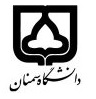                                                           (کاربرگ طرح درس)          تاریخ بهروز رسانی:  09/11/1398        دانشکده    مهندسی عمران                                                                             نیمسال دوم سال تحصیلی 99-1398بودجهبندی درسمقطع: کارشناسی مقطع: کارشناسی مقطع: کارشناسی تعداد واحد: نظری1 عملی1تعداد واحد: نظری1 عملی1فارسی: رسم فنی و نقشه کشی ساختمانفارسی: رسم فنی و نقشه کشی ساختماننام درسپیشنیازها:پیشنیازها:پیشنیازها:پیشنیازها:پیشنیازها:لاتین: technical drawingلاتین: technical drawingنام درسشماره تلفن اتاق: 31535366شماره تلفن اتاق: 31535366شماره تلفن اتاق: 31535366شماره تلفن اتاق: 31535366مدرس: هادی صفامنصوریمدرس: هادی صفامنصوریمدرس: هادی صفامنصوریمدرس: هادی صفامنصوریمنزلگاه اینترنتی: https://hsafamansouri.profile.semnan.ac.ir/#about_meمنزلگاه اینترنتی: https://hsafamansouri.profile.semnan.ac.ir/#about_meمنزلگاه اینترنتی: https://hsafamansouri.profile.semnan.ac.ir/#about_meمنزلگاه اینترنتی: https://hsafamansouri.profile.semnan.ac.ir/#about_meپست الکترونیکی: h.safamansouri@semnan.ac.irپست الکترونیکی: h.safamansouri@semnan.ac.irپست الکترونیکی: h.safamansouri@semnan.ac.irپست الکترونیکی: h.safamansouri@semnan.ac.irبرنامه تدریس در هفته و شماره کلاس: روزهای چهارشنبه ساعت 8-11برنامه تدریس در هفته و شماره کلاس: روزهای چهارشنبه ساعت 8-11برنامه تدریس در هفته و شماره کلاس: روزهای چهارشنبه ساعت 8-11برنامه تدریس در هفته و شماره کلاس: روزهای چهارشنبه ساعت 8-11برنامه تدریس در هفته و شماره کلاس: روزهای چهارشنبه ساعت 8-11برنامه تدریس در هفته و شماره کلاس: روزهای چهارشنبه ساعت 8-11برنامه تدریس در هفته و شماره کلاس: روزهای چهارشنبه ساعت 8-11برنامه تدریس در هفته و شماره کلاس: روزهای چهارشنبه ساعت 8-11اهداف درس: آشنایی با اصول کلی رسم فنی و نقشه کشی ساختماناهداف درس: آشنایی با اصول کلی رسم فنی و نقشه کشی ساختماناهداف درس: آشنایی با اصول کلی رسم فنی و نقشه کشی ساختماناهداف درس: آشنایی با اصول کلی رسم فنی و نقشه کشی ساختماناهداف درس: آشنایی با اصول کلی رسم فنی و نقشه کشی ساختماناهداف درس: آشنایی با اصول کلی رسم فنی و نقشه کشی ساختماناهداف درس: آشنایی با اصول کلی رسم فنی و نقشه کشی ساختماناهداف درس: آشنایی با اصول کلی رسم فنی و نقشه کشی ساختمانامکانات آموزشی مورد نیاز: تخته شاسیA3-کاغذ سفیدA3-مدادHB- گونیا 30و60درجه و 45درجه- خطکش-نقاله- مداد اتود 0.35 و 0.5 و 0.7- امکانات آموزشی مورد نیاز: تخته شاسیA3-کاغذ سفیدA3-مدادHB- گونیا 30و60درجه و 45درجه- خطکش-نقاله- مداد اتود 0.35 و 0.5 و 0.7- امکانات آموزشی مورد نیاز: تخته شاسیA3-کاغذ سفیدA3-مدادHB- گونیا 30و60درجه و 45درجه- خطکش-نقاله- مداد اتود 0.35 و 0.5 و 0.7- امکانات آموزشی مورد نیاز: تخته شاسیA3-کاغذ سفیدA3-مدادHB- گونیا 30و60درجه و 45درجه- خطکش-نقاله- مداد اتود 0.35 و 0.5 و 0.7- امکانات آموزشی مورد نیاز: تخته شاسیA3-کاغذ سفیدA3-مدادHB- گونیا 30و60درجه و 45درجه- خطکش-نقاله- مداد اتود 0.35 و 0.5 و 0.7- امکانات آموزشی مورد نیاز: تخته شاسیA3-کاغذ سفیدA3-مدادHB- گونیا 30و60درجه و 45درجه- خطکش-نقاله- مداد اتود 0.35 و 0.5 و 0.7- امکانات آموزشی مورد نیاز: تخته شاسیA3-کاغذ سفیدA3-مدادHB- گونیا 30و60درجه و 45درجه- خطکش-نقاله- مداد اتود 0.35 و 0.5 و 0.7- امکانات آموزشی مورد نیاز: تخته شاسیA3-کاغذ سفیدA3-مدادHB- گونیا 30و60درجه و 45درجه- خطکش-نقاله- مداد اتود 0.35 و 0.5 و 0.7- مجموع پروژههای نقشهکشیامتحان میانترمارزشیابی مستمرارزشیابی مستمرفعالیتهای کلاسی و آموزشیفعالیتهای کلاسی و آموزشینحوه ارزشیابینحوه ارزشیابی106--44درصد نمرهدرصد نمرهحقایقی، نصرت اله، نقشه کشی عمومی ساختمان، دانشگاه علم و صنعت، 1390.نویفرت، ارنست، اطلاعات معماری، انتشارات آزاده، 1390.حقایقی، نصرت اله، نقشه کشی عمومی ساختمان، دانشگاه علم و صنعت، 1390.نویفرت، ارنست، اطلاعات معماری، انتشارات آزاده، 1390.حقایقی، نصرت اله، نقشه کشی عمومی ساختمان، دانشگاه علم و صنعت، 1390.نویفرت، ارنست، اطلاعات معماری، انتشارات آزاده، 1390.حقایقی، نصرت اله، نقشه کشی عمومی ساختمان، دانشگاه علم و صنعت، 1390.نویفرت، ارنست، اطلاعات معماری، انتشارات آزاده، 1390.حقایقی، نصرت اله، نقشه کشی عمومی ساختمان، دانشگاه علم و صنعت، 1390.نویفرت، ارنست، اطلاعات معماری، انتشارات آزاده، 1390.حقایقی، نصرت اله، نقشه کشی عمومی ساختمان، دانشگاه علم و صنعت، 1390.نویفرت، ارنست، اطلاعات معماری، انتشارات آزاده، 1390.منابع و مآخذ درسمنابع و مآخذ درساجزاء پروژهعنوان تمرین و پروژهدرس نظریتحویل کارشماره هفته آموزشیترسیمات سه نماتوضیح برنامه؛ ابزار شناسی؛ترسیم فنی-1ترسیمات سه نماترسیم فنی مقدماتی-2ترسیمات پارالایننقشه خوانی و ترسیمات پارالاین-3پلان، در مقیاس 1:100، 1:50 و 1:25احجام برش خورده؛ مقیاس 1:100پروژه نقشه کشی مقدماتیمفهوم پلان و نحوه ترسیم؛  مقیاس؛ استاندارد ترسیم خطوط در نقشه؛  آلبوم ترسیم فنی مقدماتی4پلان اندازه گذاری؛ نمای جنوبی و شرقی، برش های قائم؛ مقیاس 1:50"نحوه ترسیم نماها و برشهای قائم؛علائم نقشه کشی و اجزاء شیت نقشه؛ اندازه گذاری و کدهای ارتفاعی-5پلان، نماها و برش قائم، با رعایت کلیه علائم و اجزاء نقشه؛ مقیاس 1:100 یا 1:50رولوه فضای...  (برداشت پلان و نماها و مقاطع)آشنایی با رولوه (برداشت)(لوازم مورد نیاز: متر و تخته شاسی)پروژه نقشه کشی مقدماتی6"""-7بررسی و محاسبه ابعاد فضاهاپلان آکس بندی و ستون گذاری؛پروژه نقشه کشی1: آپارتمان مسکونیمعرفی کتاب نویفرت (به همراه داشتن کتاب الزامی است)؛ علائم نقشه کشیتحویل رولوه8پلان اندازه گذاری و پلان مبلمان، نماها"اندازه گذاری نقشه، علائم نقشه کشی_9پلان بام، مقاطع عمودی"پلان بام، علائم نقشه کشی_10تصویر پلان ابلیک از برش افقی ساختمان؛تصویر ایزومتریک از حجم کامل ساختمان"راه پله یک طرفه و دو طرفه _11تصاویر نما ابلیک از برشهای عمودی ساختمان"راه پله چهار طرفه_12کلیه نقشه های فاز1 معماری و نقشه های تأسیساتپروژه نقشه کشی2: آپارتمان تجاری و مسکونیمعرفی پروژه نقشه کشی2تحویل آلبوم پروژه113""نقشه کشی تأسیسات_14کرکسیون های نهایی و تحویل پروژهکرکسیون های نهایی و تحویل پروژهکرکسیون های نهایی و تحویل پروژهکرکسیون های نهایی و تحویل پروژه15و16